WORKS Looking AheadChurch Prayer Altar Every Saturday | 7.00 -9.00am | Room 101 & 102Let us come and seek the face of God. Prayer precedes everything. LEAD2018 Conference31 May - 2 June 2018 | DUMC Dream CentreFor more information, visit dumc.my/lead or visit the Info Counter.Crossfields 2018Join us as we serve and give hope around the world! Crossfields Prayer Meeting 9 June, 9.00 - 11.00am @ Room 103 (Breakfast 8.15am)Sarawak Penan | 9 - 13 June 2018 Vietnam | 14 - 19 June 2018 Myanmar | 27 Jul - 3 AugFor more info, contact Eunice Tan @ 03 7958 7388 or eunice.tan@dumc.my CES Equip Series 2018              Courses conducted by Community Excel Services (CES):Understanding the Homeless | 26 May 2018 Register at, http://tinyurl.com/CES-Equip  or at the Info-counter.Church Calendar & Equip SchedulePlease refer to our church website Google Calendar for the latest event, http://www.dumc.my/connect/events/calendar/ .For Equip training schedule at: http://www.dumc.my/resources/equip-classes/ .For CES Equip series, visit: http://tinyurl.com/CES-Equip .Prayer WatchNation – Thank God for the recent GE14.Prayer pointers: Peace and harmony for all peoples as we work towards rebuilding our nation. God will grant the new Federal and State Governments wisdom to govern with justice, integrity and righteousness.For the necessary reforms to our institutions to restore confidence in them. A credible and effective opposition to provide check and balance for the new government.The Church of Malaysia KNOW THE TRUTH     Pray for:Increase in evangelistic anointing.More miracles and power of God to be manifested. Prepared to be a presentable ‘bride’. Our church leaders to walk closely with God.Make time and effort to attend your Zone Prayer and pray corporately. Remember that “Without God, we cannot however without us, God will not.”Scripture MemoryEvery cell meeting, do get your cell members to recite the following together:Theme verse for 2018: Ephesians 5:15-16Ephesians 4:1-21As a prisoner for the Lord, then, I urge you to live a life worthy of the calling you have received. 2 Be completely humble and gentle; be patient, bearing with one another in love.WORDDiscipleship: A Fully – Devoted Twenty35**The 21st Century Millennial Follower of Christ(Mark 1: 19-20)Pr Michael NguiBIG IDEA: 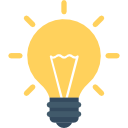 Discipleship is the lifelong journey of knowing God and becoming like Christ.Read the scripture passage. Do a THREE-MINUTE SUMMARY of the sermon highlighting the KEY POINTS. Do not preach the whole sermon again, as the majority of your members would have heard the sermon already. Allocate more time for sharing in the cell through the application questions below. Sermon Resource at: http://www.dumc.my/resources/sermons/ Reflection & Application Questions:How does ‘knowing God’ sound to you? Does that possibility thrill you or has it become blasé? The phrase, a mere cliché? Are you experiencing God?Does your life goal becoming like Christ, in your morals? How might Christlikeness looks like, in the spheres of your life - work, money, sex, relationships?How have you grown morally toward Christlikeness in the last few years?Who might be that disciple of Christ that you could ask for some time?How secure and open are you to walk alongside a younger person, in the meanderings of their lives seeking to follow Christ?How willing and open are you to learning? Are you pursuing learning as a disciple of Christ, actively and intentionally?Note to Word leader:As you are preparing for this session, this is a great time to pray that the Holy Spirit will guide you to use the questions efficaciously. You can select, modify or entirely create your own questions, according to the needs of your CG based on the message given.